Experiment Documentation SheetExperimental Set-Up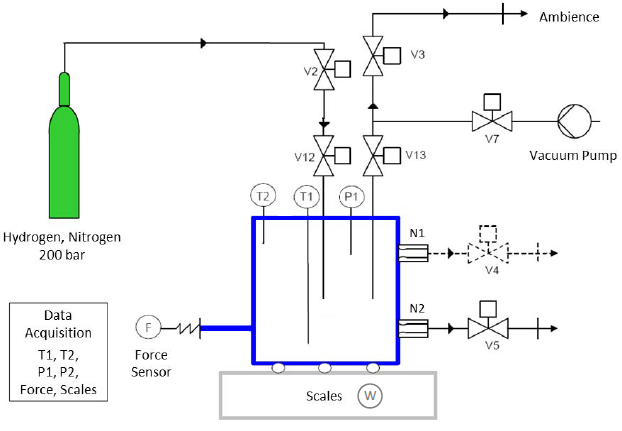 Fig. 1: Sketch of the DisCha-Facility with instrumentation (relevant drawings of vessel and nozzles used can be found in appendix A1).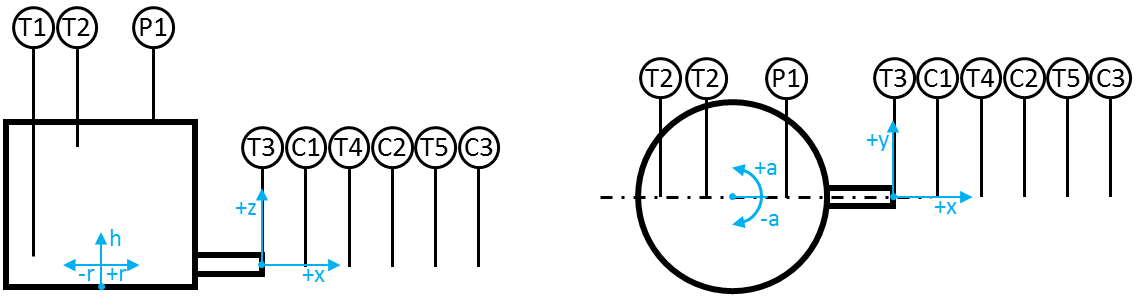 Fig. 2: Sketch of sensor positions inside and outside the DisCha-vessel.Tab. 1: Sensor positions inside and outside the DisCha-vesselData Acquisition System(s)Settings of the Slow Data Acquisition System (Frequency: 1 Hz)Only used for pressure record of filling procedureSettings of the Fast Data Acquisition System: Frequency: 1 kHz		Duration: 32 kSamples			Duration: 65.536 sPre-Trigger: 30 %		Recorded time interval: -19.7 … 45.9 sTrigger: Channel A5 (Enter Window 0.08 … 4.9 V) OR Channel B1 (enter Window 2 … 9 V)Tab. 2: Channel-settings of the fast Data Acquisition System Experimental ConditionsTab. 3: Initial conditions of the DisCha-Experiments *relative PressurePRESLHY-WP/Exp./Inst.Phenomenon:Issue addressed/ObjectiveWP3/E3.1/Pro-ScienceSmall Scale Multiphase ReleaseDischarge Coefficients of pressurized or LH2 ReleasesSensorr [mm]h [mm]a [°]Sensorx [mm]y [mm]z [mm]T1-6030180T3000T2-40110180T410000P1401400T520000C130000C240000C350000PRESLHY-WP/Exp. Number: Phenomenon:Issue addressed/ObjectiveWP3/E3.1Small Scale Multiphase ReleaseDischarge Coefficients of pressurized or LH2 ReleasesChan-nelSen-sorTypeSer.-Nr.RangeSensitivityFilterRange Data Acq. [V]RemarksA1P1Kulite ITQ-1001090-35 bar3.5 bar/Vnone-0.1…4.9A3T1NiCr-Ni (d = 0.3)-10 K/Vnone-0.1…4.9A4T2NiCr-Ni (d = 0.3)-10 K/Vnone-0.1…4.9A5FAlthen1230-2 kN.0.2 kN/Vnone-0.1…9.9A6WMT-IND 429-0-150 kg15 kg/Vnone-0.1…9.9A7T3NiCr-Ni (d = 0.3)-10 K/Vnone-0.1…4.9A8C1MK FTC3005130-100%H210%H2/Vnone-0.1…9.9B1T4NiCr-Ni (d = 0.3)-10 K/Vnone-0.1…4.9B2C2MK FTC3005140-100%H210%H2/Vnone-0.1…9.9B3T5NiCr-Ni (d = 0.3)-10 K/Vnone-0.1…4.9B4C1MK FTC3005150-100%H210%H2/Vnone-0.1…9.9B8TRGTriggerTTL-none-1…9AmbienceAmbienceAmbienceVesselVesselExp.-Nr.Date
[DD/MM/YY]Start Time
[hh/mm/ss]Tamb.
[K]Pamb.
[bar]RH
[%]T0
[K]P0*
[bar]Remarks 
(e.g.: H2 or N2, Wind,…)